  Doorlopende machtiging                    S€PA  .  	Naam		  : Scouting Krommenie			Adres		  : Uranuslaan 156	Postcode 	  : 1562 XE	         	  		Woonplaats:: Krommenie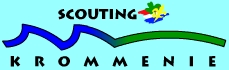 			Land		  : Nederland		     		Incassant ID: n.v.t			Kenmerk machtiging : n.v.t	Door ondertekening van dit formulier geeft u toestemming aan Scouting Krommenie doorlopende incasso opdrachten te sturen naar uw bank om een bedrag van uw rekening af te schrijven wegens contributie, en uw bank om doorlopend een bedrag van uw rekening af te schrijven overeenkomstig de opdracht van Scouting Krommenie.Deze machtiging voor lid: Als u het niet eens bent met deze afschrijving kunt u deze laten terugboeken. Neem hiervoor binnen acht weken na afschrijving contact op met uw bank. Vraag uw bank naar de voorwaarden. Tenaamstelling rekening	:Adres				:Postcode + plaats		:	Land				: Rekeningnummer [IBAN] 	: Handtekening			:Plaats				:			Datum				:H i e r  o n d e r  n i e t s   i n v u l l e n !  Tenaamstelling verwerkt	Bankrekening nummer verwerktBetaalwijze ingesteldKopie opgeslagen				